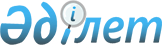 Шектеу іс-шараларын белгілеу туралы
					
			Күшін жойған
			
			
		
					Солтүстік Қазақстан облысы Қызылжар ауданы Светлопольск ауылдық округі әкімінің 2023 жылғы 19 сәуірдегі № 4 шешімі. Күші жойылды - Солтүстік Қазақстан облысы Қызылжар ауданы Светлопольск ауылдық округі әкімінің 2023 жылғы 7 тамыздағы № 13 шешімімен
      Ескерту. Күші жойылды - Солтүстік Қазақстан облысы Қызылжар ауданы Светлопольск ауылдық округі әкімінің 07.08.2023 № 13 (алғашқы ресми жарияланған күннен бастап қолданысқа енгізіледі) шешімімен.
      Қазақстан Республикасының "Ветеринария туралы" Заңының 10-1 бабы 7) тармақшасына сәйкес, Қызылжар ауданының бас мемлекеттік ветеринариялық-санитариялық инспекторының 2023 жылғы 14 сәуірдегі № 01-11/54 ұсынысы негізінде ШЕШТІМ:
      1. Солтүстік Қазақстан облысы Қызылжар ауданының Светлопольск ауылдық округінің Байсал ауылында, Бейбітшілік көшесіне ірі қара малдың бруцеллез ауруының пайда болуына байланысты шектеу іс-шаралары белгіленсін.
      2. Осы шешімнің орындалуын бақылауды өзіме қалдырамын.
      3. Осы шешім ресми жарияланған кейін қолданысқа енгізіледі.
					© 2012. Қазақстан Республикасы Әділет министрлігінің «Қазақстан Республикасының Заңнама және құқықтық ақпарат институты» ШЖҚ РМК
				
      Солтүстік Қазақстан облысы Қызылжар ауданы Светлопольск ауылдық округінің әкімі 

М. Жақаева
